CITY OF HOLYOKE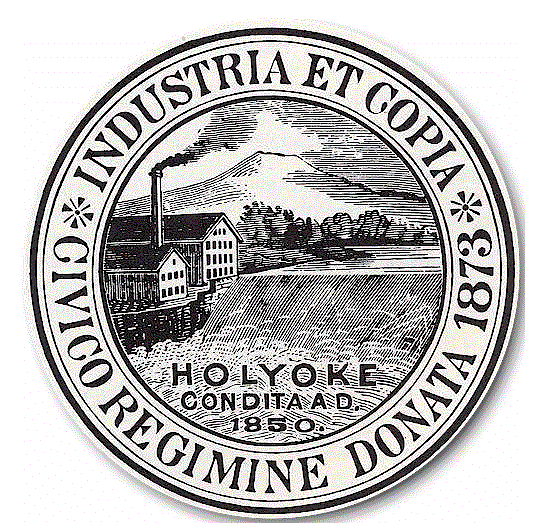 OFFICE OF THE CITY CLERKEXHIBITION LICENSE APPLICATIONTo the Honorable Mayor of the City of Holyoke:The undersigned respectfully requests that he/she be granted a license to exhibit or conduct the following event in the City of Holyoke:Location of event: ________________________________________________________________________Date(s) of event: ___________________________________________________________________________________________________(if event will be held on a Sunday, a Sunday Entertainment License must be obtained from the Department of Public Safety)Describe event:___________________________________________________________________________________________________________________(include name of event, if applicable, if operating amusement devices list names of all devices or rides, etc.)____________________________________________________________________________________________________________________________________________________________________________________________________________________________________________________________________________________________________________________________________________________________________________________________________________________________________________________________________________________________________________________________________________________________________________________________________________________________________________________________________________________________________________________________________________________If conducting amusements, proof of licensing from the Department of Public Safety is required along with proof of liability insurance from amusements for $1,000,000.If held on city property, must provide a $1,000,000 insurance liability policy, City of Holyoke is named as additional insurer.The fee for the license is established by the Mayor.The undersigned agrees that if the aforesaid license is granted, to exhibit no objectionable or immoral features and to conform with the laws of the Commonwealth relating to theatrical exhibitions, public amusements, etc.  The state law reference pertaining to theatrical exhibitions, public amusements, etc. may be found under Ch. 140 Section 181.Applicant Signature: __________________________________________________________________Printed Name: _________________________________________________________________________Business Name: ________________________________________________________________________Address: _________________________________________________________________________________Mayor’s Office:Granted/License Fee: $_______________________Mayor: _________________________________________